Pendokumentasian SOAP Pada Akseptor KBDasar Pelayanan KB dan Kesehatan Reproduksi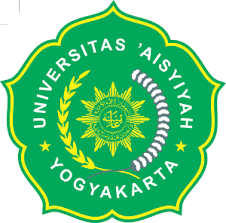 Disusun oleh :Nur Aqilah Dwi Susilaningtyas	(2010105035)Universitas Aisyiyah Yogyakarta2021KASUS 1Seorang perempuan umur 25 tahun datang ke BPM. Mengeluh ingin memakai kontrasepsi tetapi yang tidak mengganggu produksi ASI. Hasil anamnesis: mengaku melahirkan 6 bu-lan yang lalu dan selama ini memberikan ASI ekslusif dan belum pernah haid. Berdasarkan hasil pemeriksaan Hasil pemeriksaan: KU baik, TD 150/100 mmHg, N 90x/menit, P 24x/menit S 36,70C.Berikan asuhan sesuai dengan kebutuhan ibuASUHAN KEBIDANAN PADA AKSEPTOR KB NY. SNo RM 	: 100012Tgl/ Jam 	: 14 Juni 2021Pukul 		: 10.00 WIBTempat 	: BPM AisyiyahData Subjektif Istri	 						SuamiNama	 	: Ny. S 				Nama 		: Tn. ZUmur 		: 25 tahun				Umur 		: 27 tahunSuku/Bangsa 	: Jawa/Indonesia			Suku/Bangsa 	: Jawa/IndonesiaAgama 	: Islam					Agama 	: IslamPendidikan 	: D3					Pendidikan 	: S1Pekerjaan 	: Karyawan Swasta			Pekerjaan 	: Karyawan SwastaNo. Telp 	: 0845********			No. Telp	: 0845********Alamat 	: Bantul, Yogyakarta			Alamat 	: Bantul, YogyakartaAlasan Kunjungan		: ibu mengatakan ingin menggunakan KB yang tidak mengganggu produksi ASInya dan telah disetujui oleh kedua belah pihak.Keluhan			: ibu mengatakan sekarang sedang menyusui, usia anaknya 6 bulan, Ibu mengatakan belum mendapatkan haid kembali.Riwayat Menstruasi Menarche 	: 14 tahunSiklus 		: 28 hariLamanya	 : 5-6 hariBanyak	 : 2x ganti pembalutSifat darah 	: encerWarna 		: merahKeluhan 	:  belum mendapatkan haid kembali setelah melahirkan 6 bulan yang lalu.Riwayat Perkawinan Kawin ke 		: 1Lama perkawinan 	: 1 tahunRiwayat Obstetri (kehamilan, persalinan dan nifas yang lalu) Riwayat seluruh kehamilan Gravida 	: 1Partus 		: 1Abortus 	: 0Lahir Hidup 	: 1Lahir Mati 	: 0Riwayat persalinan terakhir/abortus terakhir Tanggal persalinan terakhir 	: 8 Januari 2021Jenis persalinan 		: spontanApakah sedang menyusui 	: iyaRiwayat KB Sebelumnya 		: Ibu mengatakan belum pernah menggunakan alat kontrasepsi apapun.Riwayat Kesehatan yang Lalu dan SekarangPenyakit menular 		: Ibu mengatakan dirinya dan keluarga tidak sedang dan tidak ada yang menderita peyakit menular seperti Hepatitis, HIV, TBC dan lainnya.Penyakit menahun		: Ibu mengatakan dirinya dan keluarga tidak sedang dan tidak ada yang menderita penyakit menahun seperti Jantung, ginjal, paru-paru dan lainnya.Penyakit menahun		: Ibu mengatakan dirinya mempunyai riwayat darah tinggi.Riwayat keturunan kembar	: Ibu mengatakan keluarga tidak ada yang mempunyai keturunan kembar.Pola Pemenuhan Kebutuhan Sehari-hariPola nutrisi : Frekuensi makan 	: 4x sehariJenis 			: nasi, sayur, laukPorsi 			: 1 ½ piringMakanan pantang 	: tidak adaPola minum 	: 8x sehariPorsi		: 1 gelasJenis 		: air putih, teh, jusKeluhan	: tidak adaPola eliminasi BAKFrekuensi	: 5x sehariKonsistensi	: encerWarna		: kuning jernihKeluhan	: tidak adaBABFrekuensi	: 1x sehariWarna		: khas fesesKonsistensi	: lembekKeluhan	: tidak adaPola istirahat Tidur siang	: 1 jam/hariTidur malam	: 8 jam/hariKeluhan	: tidak adaPola seksualitasFrekuensi	: 2x semingguKeluhan	: tidak adaPersonal hygiene Mandi			: 2x sehariGosok gigi		: 2x sehariMencuci rambut	: 2x semingguGanti pakaian		: 2x sehariKebiasaan yang mengganggu kesehatanMerokok			: tidak adaMinum jamu			: tidak adaMinum minuman beralkohol	: tidak adaRiwayat ginekologi Tumor Ginekologi 				: tidak adaOperasi ginekologi yang pernah dialami 	: tidak adaPenyakit kelamin G.O 	: tidak adaSipilis 	: tidak adaHerpes 	: tidak adaKeputihan 	: tidak adaPerdarahan tanpa sebab yang jelas	: tidak adaRiwayat Psikososial spiritualIbu mengatakan mengunakan KB atas kehendaknya sendiri dan juga telah disetujui oleh sang suami.Hewan peliharaan dan lingkunganKeadaan lingkungan sekitar tempat tinggal, hewan peliharaan	: bersih, jauh dari tempat pabrik atau tempat pembuangan akhir, tidak ada hewan peliharaan. Data ObjektifStatus Generalis Keadaan umum 	: BaikStatus emosional 	: stabilKesadaran 		: compos medisTinggi Badan 	: 160 cmBerat Badan	: 58 kgTekanan Darah 	: 150/100 mmHgNadi 		: 90x/menitRR 		: 24x/menitSuhu 		: 36, 7°CPemeriksaan fisik Kepala			: bentuk messosepal, bersih, rambut tidak rontok, tidak ada benjolan.Mata			: simetris kiri dan kanan, tidak ada strabismus, sklera putih, konjugtiva merah muda.Hidung			: terdapat dua lubang hidung, tidak ada secret, tidak ada pernafasan cuping.Telinga			: simetris kiri dan kanan, tidak ada serumen.Mulut			: bibir lembab, tidak pucat, tidak ada sariawan, lidah bersih, dan tidak ada caries gigi.Leher			: tidak ada pembesaran kelenjar tyroid, tidak ada pembesaran pembuluh limfe, dan tidak ada pelebaran vena jagularis.Dada			: tidak ada retraksi dinding dada, pernafasan teraturPayudara Bentuk 		: simetris kiri dan kananNyeri tekan 		: tidak adaPuting susu 		: menonjolSedang menyusui 	: iyaAbdomen Pembesaran 		: tidak adaBekas luka 		: tidak adaNyeri tekan 		: tidak adaPeradangan 		: tidak adaGenetalia dan Anus	: bersih, tidak varices, tidak odema, tidak ada odema , dan tidak ada hemoroid.	Ekstremitas 		Atas			: bentuk simetris, jumlah jari lengkap, dan gerakan aktif.Bawah			: bentuk simetris, jumlah jari lengkap, tidak ada odema, dan gerakan aktif.Pemeriksaan penunjangPlano Test	: tidak dilakukanUSG 	: Tidak dilakukanAnalisaTanggal	: 14 Juni 2021		Jam	: 10:30Ny. S usia 25 tahun P1A0Ah1 Calon akseptor KB MALPenatalaksanaanTanggal	: 14 Juni 2021		Jam	: 10:30Memberitahu Ibu tentang hasil pemeriksaan, yaitu BB : 58 kg, TB : 160 cm, TD : 150/100 mmHg, Nadi : 90x/menit, RR : 24x/menit, Suhu : 36, 7°C. Ibu mengalami darah tinggi dengan TD 150/100Evaluasi	: Ibu mengerti mengenai hasil pemeriksaan dan membernarkan bahwa dirinya memang mempunyai riwayat darah tinggi.Menjelaskan pada Ibu KB yang boleh digunakan oleh Ibu adalah KB MAL (Metode Amenorea Laktasi) KB MAL yang mengandalkan ASI yang diberikan pada bayi secara eksklusif artinya bayi murni diberikan ASI saja tanpa makanan / minuman tambahan seperti madu, susu formula, maupun air gula sehingga tidak mempengaruhi proses laktasi karena Ibu juga sedang menyusui serta aman bagi si Ibu yang memiliki riwayat darah tinggi. MAL dapat dipakai sebagai alat kontrasepsi bila ibu meyusui bayinya secara penuh ≥ 8 x sehari selama 6 bulan (eksklusif), ibu belum mendapatkan haid, dan umur bayi < 6 bulan. Apabila sudah memenuhi syarat untuk menggunakan MAL ibu tidak perlu khawatir karena efektifitas sangat tinggi, tingkat keberhasilan sekitar 98%, jika memang bersungguh-sungguh ingin menggunakan MAL sebagai metode kontrasepsi.Evaluasi	: Ibu mengerti dan tidak khawatir dengan menggunakan KB MAL akan menghambat Ibu untuk menyusui.Menjelaskan keuntungan dan kerugian kontrasepsi MAL, yaitu :Keuntungan KontrasepsiSangat efektif bila digunakan secara benar.Tidak menganggu hubungan seksual.Tidak ada efek samping.Bebas biaya.Tidak perlu pengwasan medis.Bayi mendapatkan kekebalan dan asupan gizi yang sempurna dari ASI.Dapat segera menghentikan pendarahan.Mengurangi risiko anemia.mempererat rasa kasih sayang antara ibu dan bayi.Kerugian KontrasepsiKeefektifitasannya hanya sampai kembalinya haid.Tidak melindungi dari Infeksi Menular Seksual.Evaluasi	: Ibu mengerti dan memahami keuntungan dan kerugian dari KB MAL.Memberitahu ibu cara menjaga produksi ASI agar tetap lancar dengan menyusui bayinya sesering mungkin serta on Demand, selain itu ibu banyak mengkonsumsi sayur-sayuran, buah-buahan, protein dan minum air putih ± 3 liter / hari, serta menjaga kondisi ibu tidak dalam kondisi stress.Evaluasi	: Ibu akan bersedia melakukan anjuran petugas kesehatan.Melakukan informed consent yaitu persetujuan tertulis yang dilakukan bidan dan ibu sebagai bukti bahwa ibu telah setuju memakai kontrasepsi tersebut dan sebagai bukti jika terjadi suatu hal dikemudian hari.Evaluasi	: Ibu telah menandatangi dan menyetujui tentang pilihan kontrasepsi yang telah disarankan.Menjadwalkan kunjungan ulang pada saat umur bayi 6 bulan atau segera datang ke fasilitas kesehatan jika syarat-syarat MAL tidak terpenuhi seperti ibu telah mendapatkan haid, bayi tidak menyusu secara eksklusif untuk merencanakan penggunaan alat kontrasepsi lain. Evaluasi	: Ibu bersedia melakukan kunjungan ulang jika mendapati bahwa syarat-syarat MAL gagal atau tidak terpenuhi.PersalinanPersalinanPersalinanPersalinanPersalinanPersalinanPersalinanPersalinanPersalinanNifasNifasHamil ke-Tanggal LahirUKJenis PersalinanPenolongTempatL/PPB/BB LahirKomplikasiLaktasiKomplikasi108/01/202140 mingguSpontanBidanPuskesmasL49 cm/3500 grTidak adaYaTidak adaNo.MetodeLama PemakaianAlasan Berhenti Metode Kontrasepsi1.Pil--2.IUD/AKDR--3.Suntik--4.Kondom--5.Dll.--